Public Question Time FormIMPORTANTQuestions must be submitted by midday on the day of the Council Meeting.Instructions about how to submit a question are at the end of this Form.Persons submitting questions must be present in the Chamber when it is read out, otherwise it will not be considered.Attention: Mayor and Councillors/ Chief Executive OfficerQuestion__________________________________________________________________________________________________________________________________________________________________________________________________________________________________________________________________________________________________________________________________________________________________________________________________________________________________________________________________________________________________________________________________________________________________________________________________________________________________________________________________________________________________________Your details:Name:		________________________________________________Phone: 	_____________________Address: 	________________________________Postcode:___________  Email:___________________________________________________________Name of Organisation represented (if any): ____________________________Council Meeting Date: _____________________________Signature: ___________________________________________________Submit this Form in one of the following ways by midday of the day of the Council Meeting:Emailed to Governance@wyndham.vic.gov.auPosted to PO. Box 197, Werribee VIC 3030Delivered to Wyndham Civic Centre, 45 Princes Highway, Werribee (Monday-Friday 8am-5pm)Via the Council website – www.wyndham.vic.gov.au 	This information can be translated by contacting Translating and Interpreting Services on 131 450 and asking to be connected to Wyndham City on 9742 0777.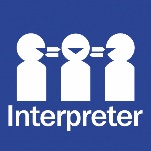 